Year 6Term 1Term 1Term 2Term 2Term 3Term 3Term 4Term 4Term 5Term 5Term 6Term 6Progression of Core Texts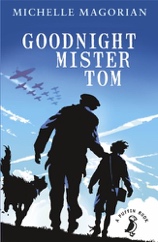 Goodnight Mister Tom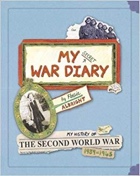 My Secret War Diary 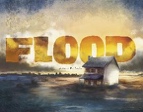 Flood 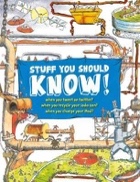 Stuff You Should Know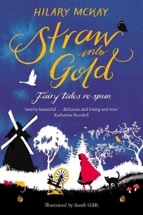 Straw into Gold: Fairy tales re-spun 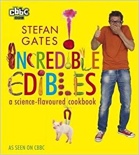 Incredible Edibles Read aloud bookTeacher to decideTeacher to decideTeacher to decideTeacher to decideTeacher to decideTeacher to decideTeacher to decideTeacher to decideTeacher to decideTeacher to decideTeacher to decideTeacher to decideLinks to Wider Curriculum(Nancy Wake)(Nancy Wake)(Nancy Wake)(Nancy Wake)(Amelia Earhart)(Amelia Earhart)(Amelia Earhart)(Amelia Earhart)(Ibn Battuta)(Ibn Battuta)(Ibn Battuta)(Ibn Battuta)EnrichmentVisit Dartmoor Air raid sheltersVisit Dartmoor Air raid sheltersVisit Bygone museum in TorquayVisit Bygone museum in TorquayVisit the Naval aviation museum Visit the Naval aviation museum Visit Plymouth Museum Visit Plymouth Museum Theme day Theme day Cook off day Cook off day Independent purposeful writing outcomesTo write a missing chapter/ alternative ending to Goodnight Mr TomTo write a missing chapter/ alternative ending to Goodnight Mr TomTo write a sequence of diary entries linked to a period in history To write a sequence of diary entries linked to a period in history To write the story of FloodTo write the story of FloodTo write an explanation about how something worksTo write an explanation about how something worksTo write a retelling of a well-known fairy tale but alter this in some wayTo write a retelling of a well-known fairy tale but alter this in some wayTo write a concise set of instructions based on a product designedTo write a concise set of instructions based on a product designedGrammar and punctuationUse relative clausesUse model verbsUse adverbsUse brackets, dashes and commasUse expanded noun phasesUnderstanding Synonyms and AntonymsUse relative clausesUse model verbsUse adverbsUse brackets, dashes and commasUse expanded noun phasesUnderstanding Synonyms and Antonymsuse a range of sentence constructionsstandard English forms for verb inflections instead of local spoken formsthe difference between structures typical if of informal speech and structures appropriate for formal writingRecognising subjunctive formsuse a range of sentence constructionsstandard English forms for verb inflections instead of local spoken formsthe difference between structures typical if of informal speech and structures appropriate for formal writingRecognising subjunctive formsusing passive verbs to affect the presentation of information in a sentence using expanded noun phrases to convey complicated information conciselyusing relative clauses using a colon to introduce a listusing semi-colon within listsBullet pointsRecognising vocabulary and structures that is appropriate for formal speech and writing, including subjunctive form using passive verbs to affect the presentation of information in a sentence using expanded noun phrases to convey complicated information conciselyusing relative clauses using a colon to introduce a listusing semi-colon within listsBullet pointsRecognising vocabulary and structures that is appropriate for formal speech and writing, including subjunctive form Using semi-colons to mark boundaries between independent clause Use of the colon to mark the boundary between independent clausesUse of the dash to mark the boundary between independent clauses Using hyphens to avoid ambiguityUsing semi-colons to mark boundaries between independent clause Use of the colon to mark the boundary between independent clausesUse of the dash to mark the boundary between independent clauses Using hyphens to avoid ambiguityRevision from previous years to address the Writing objectives re: selection and authorial choice to create settings, character and atmosphere: listing phrases and clauses (compounding, coordinated clauses Y2); adverbials (Y3/4); noun phrases - pre- and post-modification (Y2-6) and vocabulary choice.SAT assessmentsRevision from previous years to address the Writing objectives re: selection and authorial choice to create settings, character and atmosphere: listing phrases and clauses (compounding, coordinated clauses Y2); adverbials (Y3/4); noun phrases - pre- and post-modification (Y2-6) and vocabulary choice.SAT assessmentsConsolidation (Key Stage 2) Coverage of all KS2 Grammar, Vocabulary and Punctuation objectives. Consolidation (Key Stage 2) Coverage of all KS2 Grammar, Vocabulary and Punctuation objectives. SpellingNo Nonsense Spelling ProgrammeNo Nonsense Spelling ProgrammeNo Nonsense Spelling ProgrammeNo Nonsense Spelling ProgrammeNo Nonsense Spelling ProgrammeNo Nonsense Spelling ProgrammeNo Nonsense Spelling ProgrammeNo Nonsense Spelling ProgrammeNo Nonsense Spelling ProgrammeNo Nonsense Spelling ProgrammeNo Nonsense Spelling ProgrammeNo Nonsense Spelling Programme